【2018年短期交流計畫-大陸組暑期營】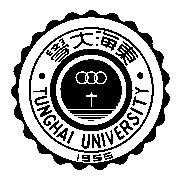 推薦資格同意書本人                 (以下稱為學生) ，為東海大學                 系/所，                                         _____年級學生(學號：             )。申請_________學年度大陸姐妹校短期交流學生計劃，獲推薦至_____________________大學，交流期間自_______年____月____日至______年____月____日。針對以下聲明，本人願遵守並自負一切責任：因資格不符交流學校規定或其他因素，而被交流學校拒絕入學者，即喪失錄取資格。本簡章「規定事項」內所述之規定無法配合者請勿參加，否則將取消其資格。於交流期間願維護東海大學校譽，遵守姐妹校相關規定。學習保證金：(1) 確定推薦資格後，需繳交學習保證金新台幣3,000元整。若未被姐妹校接受將返還之。(2) 獲選學生請於2018年05月04日（星期五）12：00之前繳交推薦資格同意書、姊妹校交流申請書及相關資料、家長/監護人同意書、學生健康聲明書、學習保證金新台幣3,000元整。(請至本處領取繳款通知書至出納組繳費，並將黃聯收據繳回國際處，日後為退費憑證依據)。逾期未繳者，視同放棄，若因個人因素無法成行，或無法全程完成交流計畫者，學習保證金不予退還，並將留下記錄作為爾後申請相關活動的參考。(3) 因不可抗力之因素(例如天災、SARS等)不克成行者，予以返還保證金。(4) 研修課程結束返國後，於2018年9月20日前繳交1,000字以上圖文並茂之學習心得報告（e-mail傳送至cst@thu.edu.tw）。完成上述心得，始予以返還保證金，每逾一週扣學習保證金新台幣1,000元。(5) 「姐妹校交流學習心得」該報告之著作財產權歸校方所有，校方有權作適當修改及刋登，若有違約或抄襲者，應接受校規及相關規定處置。交流期間：依本合約明訂交流期間執行，不得任意改變交流期限。本合約未盡相關事宜，依本校相關規定辦理。因應日後保證金退款作業之需要，出國前，請務必至學生資訊系統之銀行帳戶輸入本人銀行分局代號、帳號，才得以完成日後保證金退款手續，個人權益敬請注意。請登入學生資訊系統→資料填寫→現居資料/銀行帳號→輸入資料 →填入資格同意書中匯款帳號。□請附上學生本人存摺封面影本  匯款帳號：□郵局______________  □銀行______________ 分行  通匯金融代碼____________________帳號____________________  *本筆匯款若因本人提供資料錯誤，以致無法完成退款作業，本室恕不負責；經本室通知更正資料時，請即來行辦理避免影響權益。甄試通過後，請加入臉書-東海人在大陸【短期交換】;姐妹校錄取通知及相關文件資料即時公告至臉書。    臉書帳號:                              身分證字號：____________________。                      學生簽名：____________________  日期：                        【2018年短期交流計畫-大陸組暑期營】推薦資格放棄聲明書本人                ，為東海大學                系/所，____年級學生（學號：        ）。茲因 _________________________________ ，自願放棄   (請填寫學校名稱) 交流生錄取資格，特立此書，本人概無異議，特此聲明。此致東海大學國際教育合作處學生簽名：                        身分證字號：                                                  日期:      年    月      日※ 本放棄聲明書填妥後，需親筆簽名並繳交至國際處兩岸事務組。※ 本放棄聲明書繳交後，即喪失錄取該校資格，不得以任何理由撤回。【2018年短期交流計畫-大陸組暑期營】家長/監護人同意書敝子弟            為本校              系/所     年級學生。申請經由本校國際教育合作處辦理之姐妹校交流學生計畫，獲推薦至________________  大學，交流期間自   年 ___ 月至   年 ____ 月。一、□敝子弟健康無虞，如有故意隱匿或因過失遺漏或為不實之說明時，導致在參加交流計劃時產生被拒絕入學，或交流期間發生危險，致無法完成在國外之研修計劃者，本人願依學校規定處理，若有教育部補助款，則需繳還教育部之補助款，絕無異議。 □敝子弟健康狀況其他說明：                                 □本人已詳閱「推薦錄取資格確認書」，同意敝子弟參加本計畫，並清楚瞭解該計畫所有相關內容，保證善盡輔導本人子弟遵守該計畫相關規定。 特請 查照 此致 東海大學 國際教育合作處 家長/監護人簽名：________________________ 與學生關係 : ____________________________ 連絡電話：_____________________________ 日期：      年    月      日 本同意書確為家長/監護人同意並親自簽名，如有假冒簽名者，願自負一切責任並按校規處置。                                 學生簽名： _______________________ 【2018年短期交流計畫-大陸組暑期營】學生健康聲明書上開欄位所載之聲明事項均經本人確認且據實說明。如有故意隱匿、遺漏或為不實說明而遭受姊妹校拒絕入學，或於交流期間發生危險，致無法完成在海外研習者，本人願自行負擔責任，絕無異議。此致東海大學國際教育合作處薦外交流學生簽名:  　　                      　　    日期: 　　　年　　　月　　　日 